SHFT DEXA Scan Request Formradoffice@southernhealth.nhs.ukSHFT DEXA Scan Request Formradoffice@southernhealth.nhs.ukSHFT DEXA Scan Request Formradoffice@southernhealth.nhs.ukNHSPrivate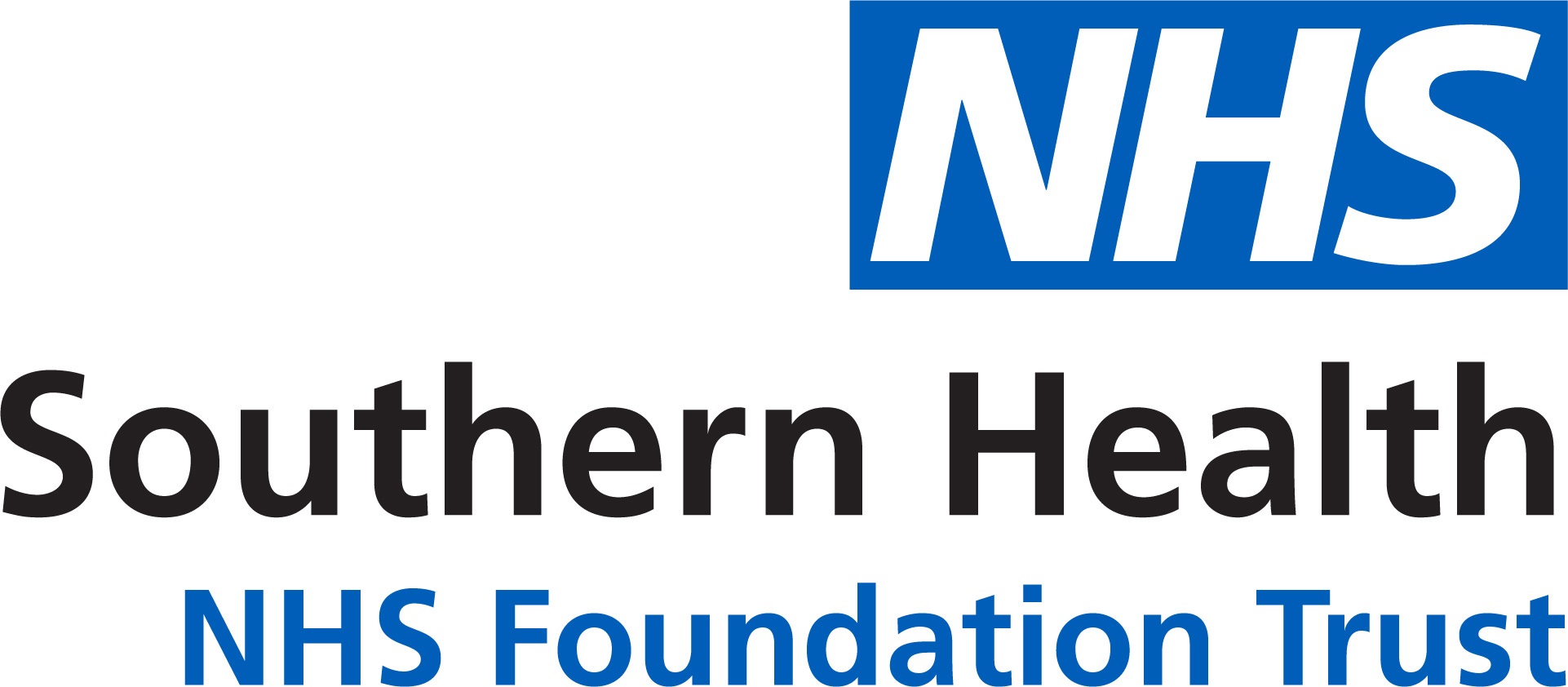 Name                                              Title:	                       NHS Number: Address                                                                             DOB: Name                                              Title:	                       NHS Number: Address                                                                             DOB: Name                                              Title:	                       NHS Number: Address                                                                             DOB: Name                                              Title:	                       NHS Number: Address                                                                             DOB: Name                                              Title:	                       NHS Number: Address                                                                             DOB: Appt date:                             Time:Name                                              Title:	                       NHS Number: Address                                                                             DOB: Name                                              Title:	                       NHS Number: Address                                                                             DOB: Name                                              Title:	                       NHS Number: Address                                                                             DOB: Name                                              Title:	                       NHS Number: Address                                                                             DOB: Name                                              Title:	                       NHS Number: Address                                                                             DOB: Walking                   Transport   Hoist                 Trolley        Consultant / GP          PREGNANCY STATUSPossibility of pregnancy?     Y  /  N Comment:                             LMP:       PREGNANCY STATUSPossibility of pregnancy?     Y  /  N Comment:                             LMP:       PREGNANCY STATUSPossibility of pregnancy?     Y  /  N Comment:                             LMP:       PREGNANCY STATUSPossibility of pregnancy?     Y  /  N Comment:                             LMP:      FOR RADIOLOGY USE ONLY:  JUSTIFIED Yes  / No  :-   IRMER  Practitioner: ………………………   Consultant  /  SPR /  Radiographer / Asst PractitionerOPERATOR  CHECKS: ID code : …………………PREGNANT:                       Y / N / N/AComments:Initials:  …………..Surgery PREGNANCY STATUSPossibility of pregnancy?     Y  /  N Comment:                             LMP:       PREGNANCY STATUSPossibility of pregnancy?     Y  /  N Comment:                             LMP:       PREGNANCY STATUSPossibility of pregnancy?     Y  /  N Comment:                             LMP:       PREGNANCY STATUSPossibility of pregnancy?     Y  /  N Comment:                             LMP:      FOR RADIOLOGY USE ONLY:  JUSTIFIED Yes  / No  :-   IRMER  Practitioner: ………………………   Consultant  /  SPR /  Radiographer / Asst PractitionerOPERATOR  CHECKS: ID code : …………………PREGNANT:                       Y / N / N/AComments:Initials:  …………..INCOMPLETE / ILLEGIBLE FORMS WILL BE RETURNEDINCOMPLETE / ILLEGIBLE FORMS WILL BE RETURNEDINCOMPLETE / ILLEGIBLE FORMS WILL BE RETURNEDINCOMPLETE / ILLEGIBLE FORMS WILL BE RETURNEDINCOMPLETE / ILLEGIBLE FORMS WILL BE RETURNEDFOR RADIOLOGY USE ONLY:  JUSTIFIED Yes  / No  :-   IRMER  Practitioner: ………………………   Consultant  /  SPR /  Radiographer / Asst PractitionerOPERATOR  CHECKS: ID code : …………………PREGNANT:                       Y / N / N/AComments:Initials:  …………..1. Patients under 40 years or not fitting criteria below, please or      discuss with a Radiologist1. Patients under 40 years or not fitting criteria below, please or      discuss with a Radiologist1. Patients under 40 years or not fitting criteria below, please or      discuss with a Radiologist1. Patients under 40 years or not fitting criteria below, please or      discuss with a Radiologist1. Patients under 40 years or not fitting criteria below, please or      discuss with a RadiologistFOR RADIOLOGY USE ONLY:  JUSTIFIED Yes  / No  :-   IRMER  Practitioner: ………………………   Consultant  /  SPR /  Radiographer / Asst PractitionerOPERATOR  CHECKS: ID code : …………………PREGNANT:                       Y / N / N/AComments:Initials:  …………..2. Patients older than 40 years, BMD recommended by FRAX   2. Patients older than 40 years, BMD recommended by FRAX   2. Patients older than 40 years, BMD recommended by FRAX   2. Patients older than 40 years, BMD recommended by FRAX   2. Patients older than 40 years, BMD recommended by FRAX   FOR RADIOLOGY USE ONLY:  JUSTIFIED Yes  / No  :-   IRMER  Practitioner: ………………………   Consultant  /  SPR /  Radiographer / Asst PractitionerOPERATOR  CHECKS: ID code : …………………PREGNANT:                       Y / N / N/AComments:Initials:  …………..3. Patients aged 40-60 years with one of the following risk factors:Long term oral corticosteroids   Chronic respiratory disease     Thyrotoxicosis(more than 3 months)                    Vertebral fracture on x-ray       Rheumatoid arthritis                  HyperparathyroidismPlease send copy of report Osteopenic x-ray                        Malabsorption disorder            Aromatase inhibitor               Please send copy of report (i.e. coeliac, colitis, liver disease)Androgen deprivation therapy    Immobility/paraplegia                 Male hypogonadism                                                                                              Specify cause:                                                                                       and duration:       3. Patients aged 40-60 years with one of the following risk factors:Long term oral corticosteroids   Chronic respiratory disease     Thyrotoxicosis(more than 3 months)                    Vertebral fracture on x-ray       Rheumatoid arthritis                  HyperparathyroidismPlease send copy of report Osteopenic x-ray                        Malabsorption disorder            Aromatase inhibitor               Please send copy of report (i.e. coeliac, colitis, liver disease)Androgen deprivation therapy    Immobility/paraplegia                 Male hypogonadism                                                                                              Specify cause:                                                                                       and duration:       3. Patients aged 40-60 years with one of the following risk factors:Long term oral corticosteroids   Chronic respiratory disease     Thyrotoxicosis(more than 3 months)                    Vertebral fracture on x-ray       Rheumatoid arthritis                  HyperparathyroidismPlease send copy of report Osteopenic x-ray                        Malabsorption disorder            Aromatase inhibitor               Please send copy of report (i.e. coeliac, colitis, liver disease)Androgen deprivation therapy    Immobility/paraplegia                 Male hypogonadism                                                                                              Specify cause:                                                                                       and duration:       3. Patients aged 40-60 years with one of the following risk factors:Long term oral corticosteroids   Chronic respiratory disease     Thyrotoxicosis(more than 3 months)                    Vertebral fracture on x-ray       Rheumatoid arthritis                  HyperparathyroidismPlease send copy of report Osteopenic x-ray                        Malabsorption disorder            Aromatase inhibitor               Please send copy of report (i.e. coeliac, colitis, liver disease)Androgen deprivation therapy    Immobility/paraplegia                 Male hypogonadism                                                                                              Specify cause:                                                                                       and duration:       3. Patients aged 40-60 years with one of the following risk factors:Long term oral corticosteroids   Chronic respiratory disease     Thyrotoxicosis(more than 3 months)                    Vertebral fracture on x-ray       Rheumatoid arthritis                  HyperparathyroidismPlease send copy of report Osteopenic x-ray                        Malabsorption disorder            Aromatase inhibitor               Please send copy of report (i.e. coeliac, colitis, liver disease)Androgen deprivation therapy    Immobility/paraplegia                 Male hypogonadism                                                                                              Specify cause:                                                                                       and duration:       FOR RADIOLOGY USE ONLY:  JUSTIFIED Yes  / No  :-   IRMER  Practitioner: ………………………   Consultant  /  SPR /  Radiographer / Asst PractitionerOPERATOR  CHECKS: ID code : …………………PREGNANT:                       Y / N / N/AComments:Initials:  …………..4. Patients older than 50 years with a low trauma fracture(excluding fractures of tarsals, metatarsals, carpals or metacarpals):Specify site:           and date of fracture:      4. Patients older than 50 years with a low trauma fracture(excluding fractures of tarsals, metatarsals, carpals or metacarpals):Specify site:           and date of fracture:      4. Patients older than 50 years with a low trauma fracture(excluding fractures of tarsals, metatarsals, carpals or metacarpals):Specify site:           and date of fracture:      4. Patients older than 50 years with a low trauma fracture(excluding fractures of tarsals, metatarsals, carpals or metacarpals):Specify site:           and date of fracture:      4. Patients older than 50 years with a low trauma fracture(excluding fractures of tarsals, metatarsals, carpals or metacarpals):Specify site:           and date of fracture:      4. Patients older than 50 years with a low trauma fracture(excluding fractures of tarsals, metatarsals, carpals or metacarpals):Specify site:           and date of fracture:      5. Patients older than 60 years must have a risk factor from either the list above or the list below: Parental hip fracture                Recent onset thoracic kyphosis             Premature menopause                Recurrent falls (4+ during the last year )                                                                              Low BMI (<19) (natural/surgical onset < age 45)5. Patients older than 60 years must have a risk factor from either the list above or the list below: Parental hip fracture                Recent onset thoracic kyphosis             Premature menopause                Recurrent falls (4+ during the last year )                                                                              Low BMI (<19) (natural/surgical onset < age 45)5. Patients older than 60 years must have a risk factor from either the list above or the list below: Parental hip fracture                Recent onset thoracic kyphosis             Premature menopause                Recurrent falls (4+ during the last year )                                                                              Low BMI (<19) (natural/surgical onset < age 45)5. Patients older than 60 years must have a risk factor from either the list above or the list below: Parental hip fracture                Recent onset thoracic kyphosis             Premature menopause                Recurrent falls (4+ during the last year )                                                                              Low BMI (<19) (natural/surgical onset < age 45)5. Patients older than 60 years must have a risk factor from either the list above or the list below: Parental hip fracture                Recent onset thoracic kyphosis             Premature menopause                Recurrent falls (4+ during the last year )                                                                              Low BMI (<19) (natural/surgical onset < age 45)5. Patients older than 60 years must have a risk factor from either the list above or the list below: Parental hip fracture                Recent onset thoracic kyphosis             Premature menopause                Recurrent falls (4+ during the last year )                                                                              Low BMI (<19) (natural/surgical onset < age 45)6. Please identify current osteoporosis drug treatment: -Alendronate                     HRT                              Strontium ranelate                 Alendronic acid                      Ibandronate                     Testosterone                 Calcium                                   Vitamin D                Raloxifene                       Etidronate                     Risedronate              6. Please identify current osteoporosis drug treatment: -Alendronate                     HRT                              Strontium ranelate                 Alendronic acid                      Ibandronate                     Testosterone                 Calcium                                   Vitamin D                Raloxifene                       Etidronate                     Risedronate              6. Please identify current osteoporosis drug treatment: -Alendronate                     HRT                              Strontium ranelate                 Alendronic acid                      Ibandronate                     Testosterone                 Calcium                                   Vitamin D                Raloxifene                       Etidronate                     Risedronate              6. Please identify current osteoporosis drug treatment: -Alendronate                     HRT                              Strontium ranelate                 Alendronic acid                      Ibandronate                     Testosterone                 Calcium                                   Vitamin D                Raloxifene                       Etidronate                     Risedronate              6. Please identify current osteoporosis drug treatment: -Alendronate                     HRT                              Strontium ranelate                 Alendronic acid                      Ibandronate                     Testosterone                 Calcium                                   Vitamin D                Raloxifene                       Etidronate                     Risedronate              6. Please identify current osteoporosis drug treatment: -Alendronate                     HRT                              Strontium ranelate                 Alendronic acid                      Ibandronate                     Testosterone                 Calcium                                   Vitamin D                Raloxifene                       Etidronate                     Risedronate              7. Prior DXA scan?    Yes   / NO          If yes, where was this and when:     7. Prior DXA scan?    Yes   / NO          If yes, where was this and when:     7. Prior DXA scan?    Yes   / NO          If yes, where was this and when:     7. Prior DXA scan?    Yes   / NO          If yes, where was this and when:     7. Prior DXA scan?    Yes   / NO          If yes, where was this and when:     7. Prior DXA scan?    Yes   / NO          If yes, where was this and when:     Signature: Authorised Referrer IR(ME)R 2000 Signature: Authorised Referrer IR(ME)R 2000 Name (Printed):Name (Printed):Name (Printed):Name (Printed): Job title:       Job title:      Bleep /contact number:          DATE: Bleep /contact number:          DATE: Bleep /contact number:          DATE: Bleep /contact number:          DATE: 